TÓMSTUNDASTARF Á HRAUNBÚÐUM Janúar- febrúarVINNUSTOFAN ER OPIN ALLA VIRKA DAGA KL. 13-16HEITIR BAKSTRAR ALLA VIRKA DAGA KL. 10:00 / LEIKFIMI ALLA VIRKA DAGA KL. 10:0028. Janúar29. Janúar30. Janúar31. Janúar1. FebrúarSetustofa kl 11:00HugurinnHversu vel þekkir þú?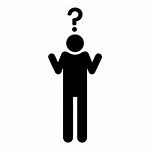 Leikfimissalur kl 14:00JÓGA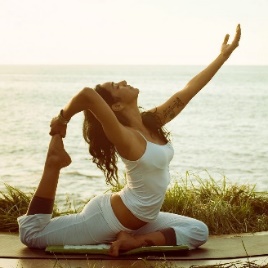 Setustofa kl 16:00Heitt á hendurSetustofa kl 11:00Krukkuspá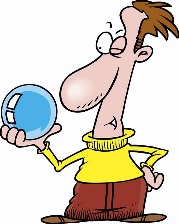 Setustofa kl 14:00LesturLesið verður áfram upp úr bókinni Níu Líf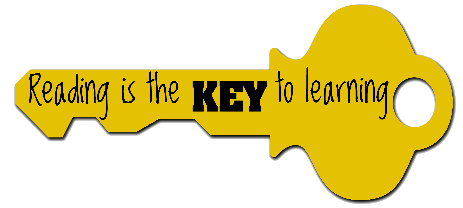 Setustofa kl 16:00Heitt á hendurSetustofa kl 11:00Fréttir með Stjána á EmmunniKl 14:00Krakkarnir frá kirkjugerði verða í heimsókn.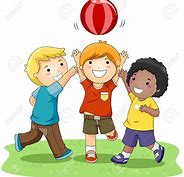 Setustofa kl 16:00Heitt á hendurSetustofa kl 11:00Tvö eyjasamfélög í Norður-Atlandshafi og ginklofin(heimildarmynd)Setustofa kl 14:00Fréttalestur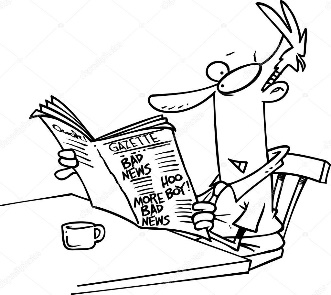 Setustofa kl 16:00Heitt á hendurSetustofa kl 11:00Spuringar-Átthaginn-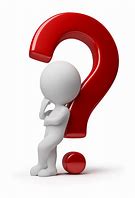 Matsalur kl 15:00Föstudagslögin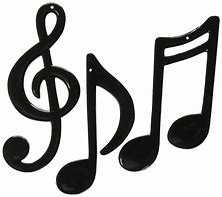 